اطلاعیه شماره 1 ستاد رفاهی اساتیدموضوع : ایاب و ذهاب در سال تحصیلی 93-94در خرداد 1393 با برگزاری انتخابات ستاد رفاهی در جلسه عمومی اعضای هیات علمی ستاد رفاهی اساتید دانشگاه تفرش پایه گذاری شد. ستاد با تشکیل هیات مدیره موقت و تشکیل جلساتی سعی در تدوین اساس نامه و آیین نامه رفاهی اساتید داشت. لیکن به سبب اعلام دانشگاه مبنی بر ناتوانی در تامین مالی حق مسکن در سال جاری مقرر شد ادامه جلسات با حضور هیات مدیره منتخب و در فرصت مناسب برگزار گردد.ایاب و ذهابدر مورد ایاب و ذهاب تفاهم نامه ای بین ستاد و دانشگاه منعقد گردید که تصویر آن به پیوست قابل رویت است. مختصرا در این تفاهم نامه موارد زیر مورد توافق قرار گرفت:-         مقرر شد مطابق قانون مبلغ 68 هزار تومان در ماه بابت ایاب و ذهاب به تمام اعضای هیات علمی در کل طول سال پرداخت گردد. کسانی که از سرویس داخل شهری و بین شهری استفاده کنند کل مبلغ مذکور از حقوق ایشان کسر خواهد شد.-         از این مبلغ 40 هزار تومان بابت تردد داخل شهری و مابقی بابت تردد بین شهری منظور خواهد شد. لذا کسانی که مایل باشند می توانند با دریافت مبلغ 40هزار تومان تردد داخل شهری را خود انجام دهند.-         مقرر شد سرویس ایاب و ذهاب تهران-تفرش مشابه قبل سرویس دهی خود را ادامه دهد. لیکن افراد مختارند که از آن استفاده کنند یا خیر.-         مقرر شد دانشگاه بابت هزینه تردد اساتید مدعو مبلغ مناسبی را به ستاد رفاهی بپردازد به نحوی که جمع مبالغ دریافتی از اعضای هیات علمی و مبالغ دریافتی بابت اساتید مدعو کل هزینه های ایاب و ذهاب را پوشش دهد. بر این اساس از اعضای هیات علمی مبلغ اضافه ای بابت ایاب و ذهاب دریافت نخواهد شد.-         مقرر شد پرداخت و دریافت هزینه ها در تمام 12 ماه سال انجام شود.جهت آگاهی اعضای محترم هیات علمی مطالب زیر به استحضار می رسد:-         در سال گذشته (92-93) جمعا مبلغ 116292000تومان بابت ایاب و ذهاب هزینه شده است که مبلغ 72225000تومان بابت تردد بین شهری و 44084000تومان بابت تردد داخل شهری تهران بوده است. با احتساب کاربران این خدمات که حدود 107 نفر بوده اند سرانه هزینه ها در ماه (با فرض 12 ماه در سال) 90550تومان (34300تومان داخل شهری و 65250تومان بین شهری) بوده است.با فرض دو ترم 16 هفته ای و در مجموع 32 بار رفت و آمد برای هر نفر در سال هزینه تمام شده هر سفر بین شهری ( از تهران به تفرش یا بالعکس) 10547تومان برای هر نفر و هزینه تمام شده هر سفر دخل شهری (رفت یا برگشت) 6437تومان برای هر نفر بوده استنکات قابل توجه:-         در سال تحصیلی 93-94 کل مبلغ پرداختی به هر نفر بابت سفرهای داخل شهری برابر خواهد بود با 480(=12×40) هزار تومان. با فرض 32 هفته در سال، 15هزار تومان برای هر هفته و 7500تومان بابت هر سفر به هر نفر پرداخت خواهد شد. در صورت تشکیل یک گروه چهار نفره‌ی هماهنگ، مبلغ 30هزار تومان برای تردد کافی به نظر می رسد. لذا از اساتید در خواست می شود حتی الامکان به تشکیل گروه های چهارنفره و مدیریت ایاب و ذهاب داخل شهری به صورت خودگردان اقدام نمایند. مزیت این روش آن است که می توانید از آژانس های نزدیک محل سکونت خود استفاده کنید و هرگاه به هردلیل از سرویس دهی راضی نبودید راسا نسبت به تعویض آن اقدام کنید. کاهش تصدی گری ستاد، افزایش نظم و هماهنگی و کنترل پذیری بهتر نیز از دیگر مزایای این روش خواهد بود.-         کسانی که مایل به تشکیل گروه های فوق الذکر نباشند می توانند مشابه قبل از سرویس های دانشگاه استفاده کنند.-         جهت استفاده از سرویس های داخل شهری و بین شهری لازم است اساتید قراردادی را در ابتدای ترم امضا کرده و به موجب آن اجازه کسر حقوق بابت ایاب و ذهاب را به دانشگاه بدهند.-         از اساتید محترمی که متقاضی استفاده از سرویس داخل شهری تهران هستند درخواست می شود به منظور فراهم کردن مقدمات لازم جهت عقد قرارداد با سرویس های داخل شهری، تا قبل از روز جمعه 14/6/93 تقاضای خود را از طریق ارسال ایمیل به آدرس prefahi@tafreshu.ac.ir ارسال نمایند. توجه داشته باشید که عدم ارسال ایمیل در بازه مذکور به منزله انصراف از استفاده از سرویس های داخل شهری (و تمایل به استفاده از سرویس های خودگردان) تلقی خواهد شد.سایر نکاتبا توجه به عدم تامین مالی حق مسکن، وضعیت اسکان اعضای هیات علمی مشابه قبل ادامه خواهد یافت و ستاد تنها مسئولیت نظارت بر مهمانسرا را برعهده خواهد داشت. بنابراین بدیهی است که با توجه به استقلال مالی ستاد، تعمیر و تجهیز مهمانسرا در سال جاری میسر نخواهد بود.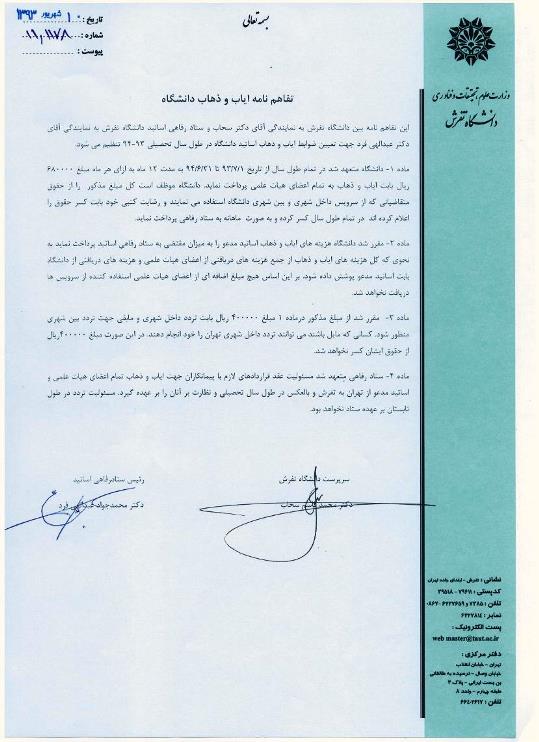 